REQUERIMENTO Nº 719/2020Ementa: Informações sobre troca de parte do telhado danificado devido poda de árvore.Excelentíssima Senhora Presidente;Nobres Vereadores:	Considerando execução de poda de indivíduo arbóreo existente na Rua Cosmópolis, nº 54, pelo departamento da Prefeitura em meados de abril de 2019.	Considerando que no momento da poda executada pela Prefeitura o galho caiu sobre o telhado da parte da frente da casa, quebrando parte da telha.	Considerando que até o momento não houve por parte da Prefeitura providências para a troca de parte do telhado danificado.	O Vereador Henrique Conti requer, nos termos regimentais após a aprovação em plenário, seja encaminhado ao Excelentíssimo Senhor Prefeito Municipal, o seguinte pedido de informação (ões):	Quem foi o profissional responsável pela execução do serviço?	O responsável pela quebra de parte do telhado, conforme demonstram fotos anexas, registrou o ocorrido na Secretaria competente?	É de conhecimento do departamento competente a necessidade de execução da troca de parte do telhado?	Por quais razões até o momento não houve a execução do serviço?	Qual o cronograma para execução do mesmo? Justificativa:	Considerando necessidade de execução de troca de parte do telhado danificado devido serviço efetuado pela Prefeitura, este vereador solicita maiores informações.Valinhos, aos 19 de Maio de 2020.Henrique ContiVereadorFotos anexas.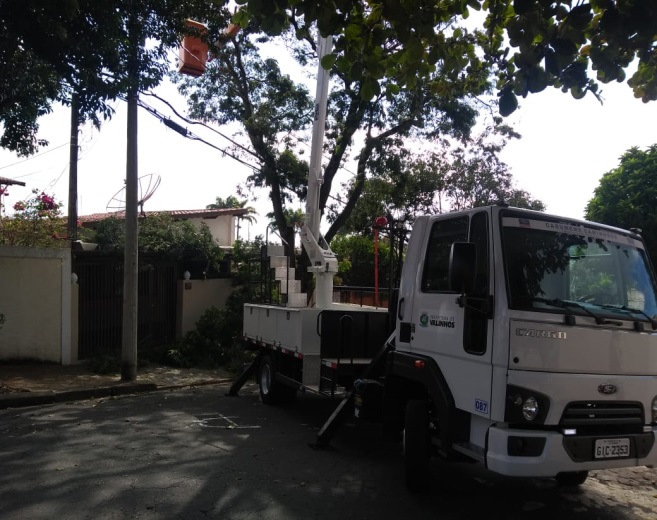 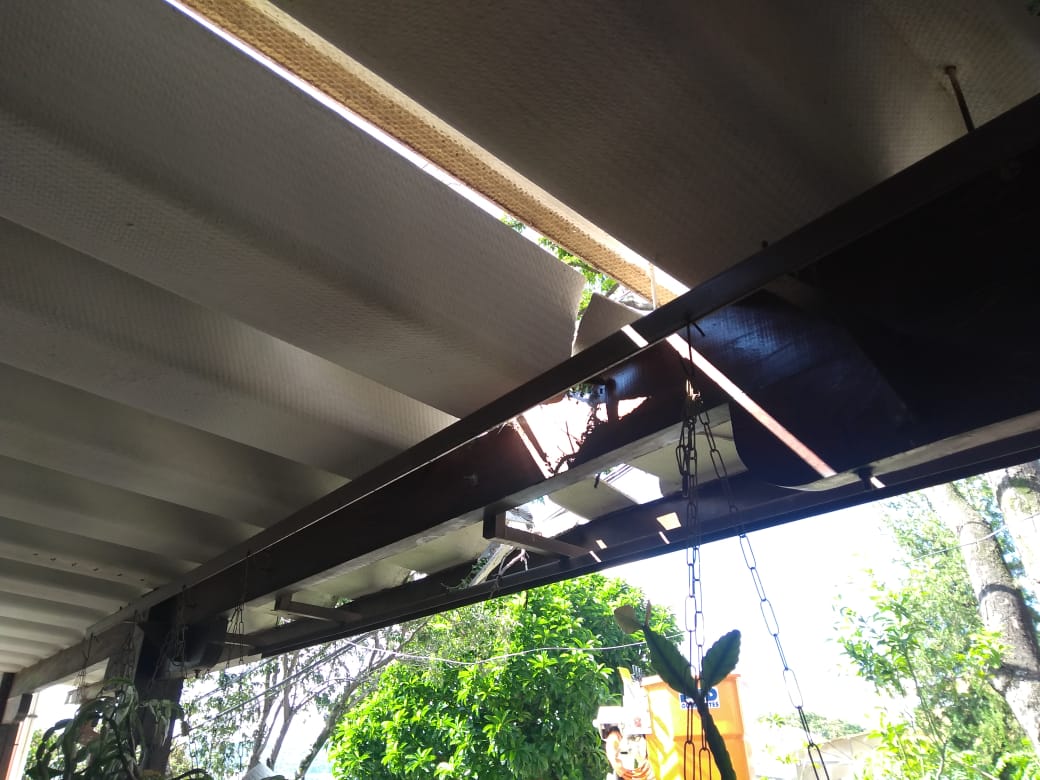 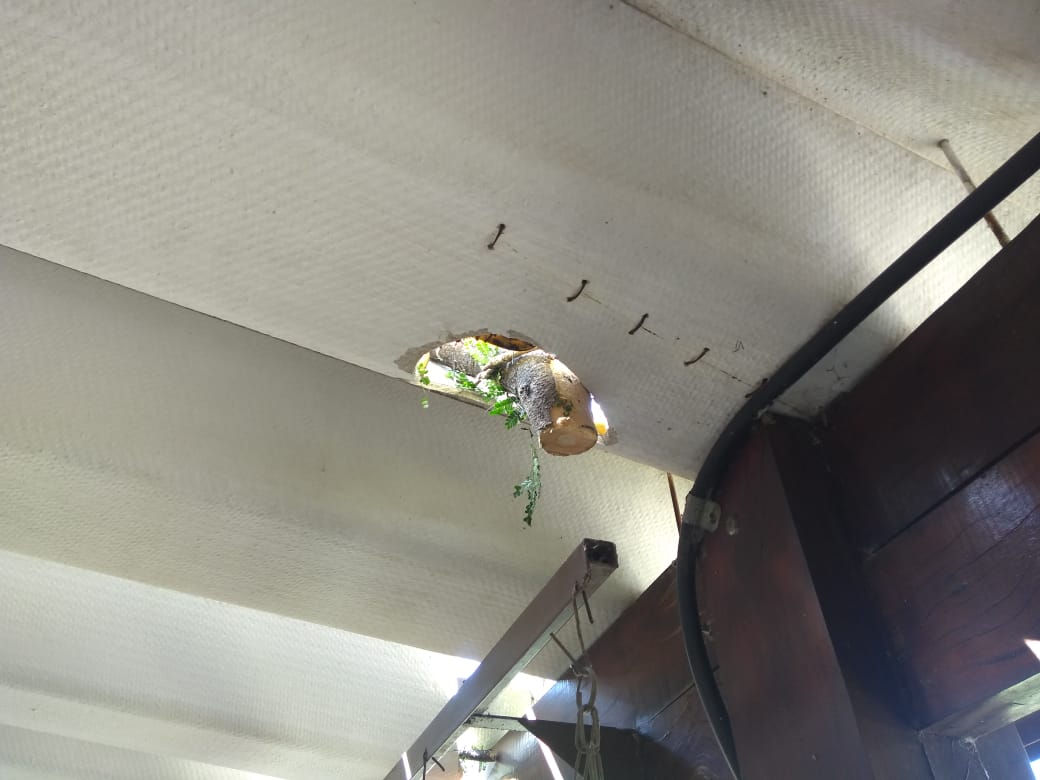 